23 de abril “Día Internacional del Libro” 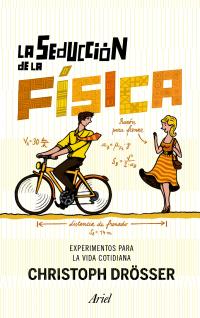 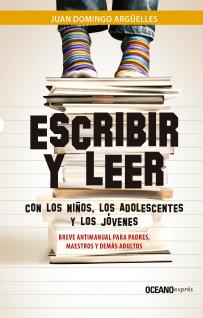 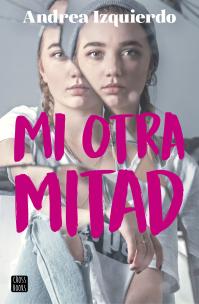 Estimados Estudiantes El Liceo Poeta Vicente HuidobroTe da la bienvenida a la Biblioteca Digital Escolar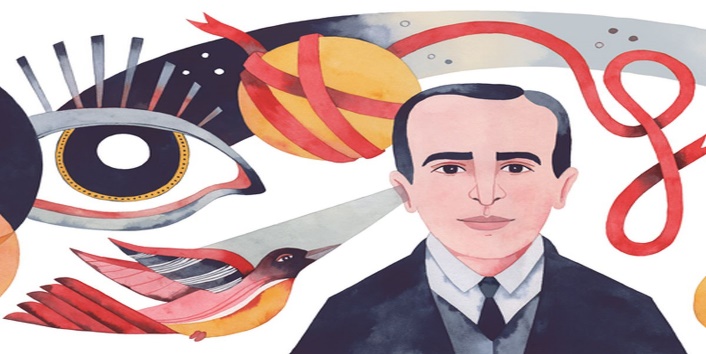 En esta biblioteca digital pueden solicitar préstamos de libros y/o audiolibros todos los directivos, docentes, estudiantes y funcionarios de establecimientos de Chile con dependencia municipal, particular subvencionada, administración delegada y servicio local de educación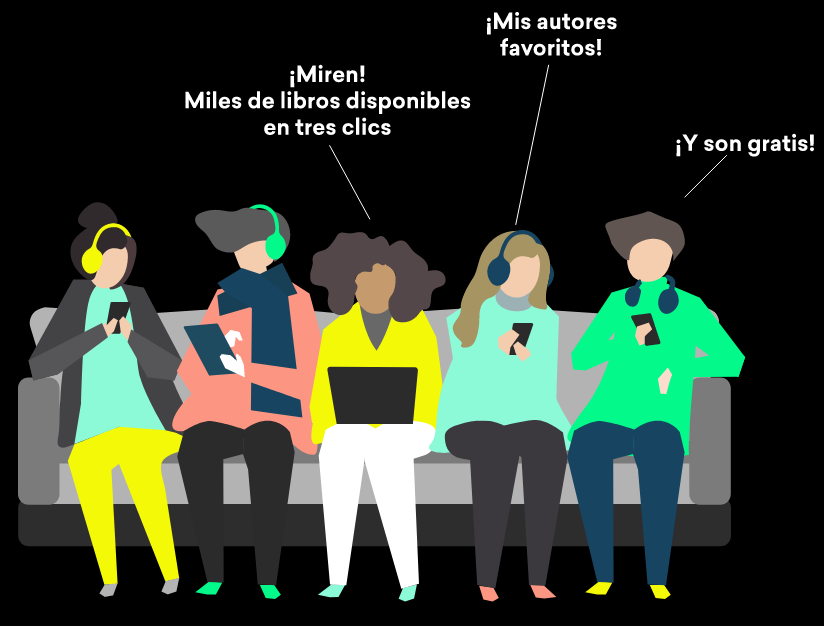 Solo debes ingresar a la página  y  poner tu rut sin dígito verificador y la clave CRA123.https://themes.odilo.io/bdescolar/images/img_center01.svg